Resoluciones #143 - #149Resoluciones #143 - #149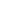 